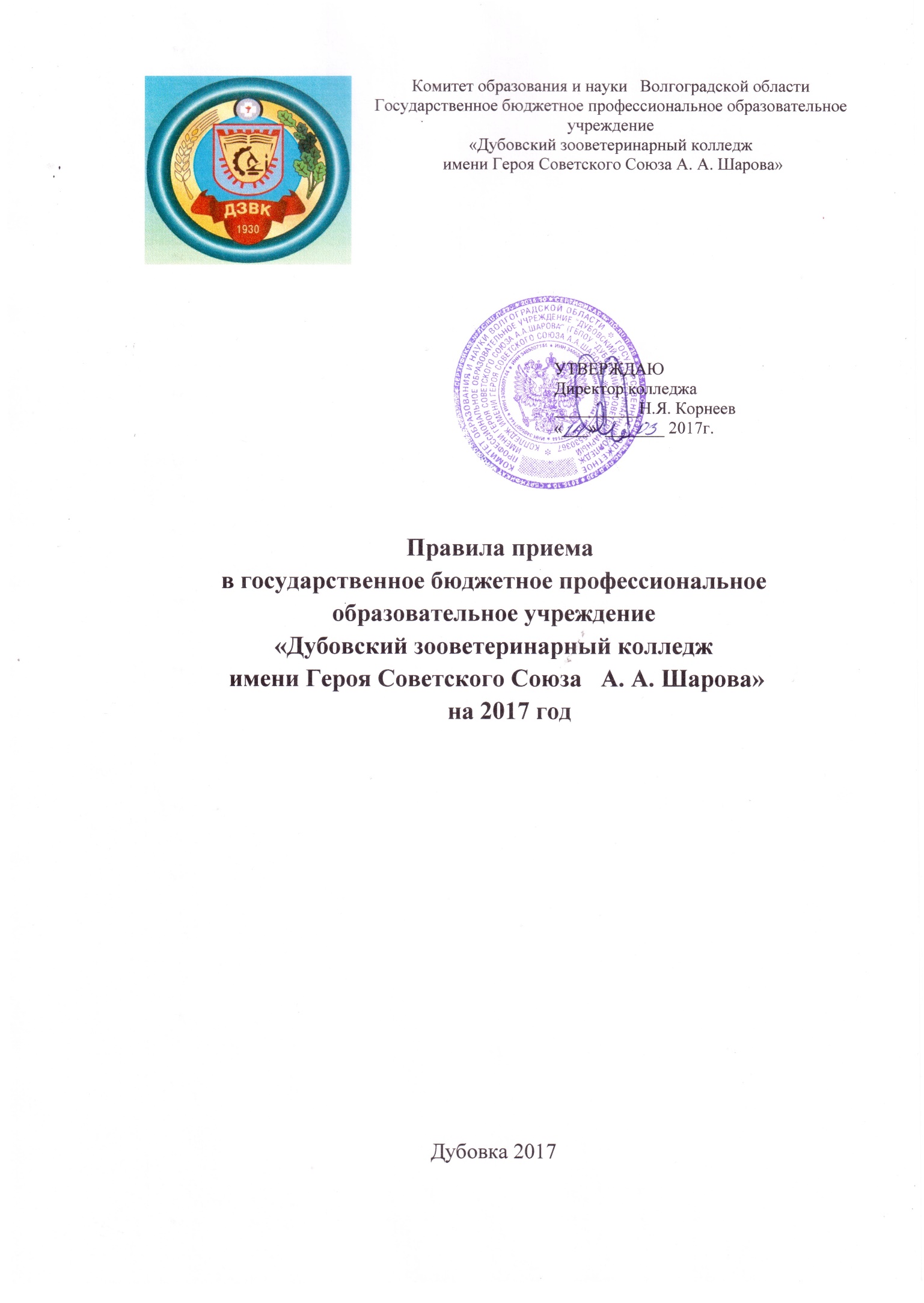 I. ОБЩИЕ ПОЛОЖЕНИЯ        1.1. Настоящие Правила приема разработаны на основании следующих нормативных документов: Конституции РФ; Федерального закона РФ от 29.12.2012 № 273-ФЗ "Об образовании в Российской Федерации"; Федерального закона от 27 июля 2006 г. N 152-ФЗ "О персональных данных"; Федеральный закон от 25.07.2002 N 115-ФЗ (ред. от 03.07.2016) "О правовом положении иностранных граждан в Российской Федерации". Постановление Правительства РФ от 14.08.2013 N 697 "Об утверждении перечня специальностей и направлений подготовки, при приеме на обучение по которым поступающие проходят обязательные предварительные медицинские осмотры (обследования) в порядке, установленном при заключении трудового договора или служебного контракта по соответствующей должности или специальности" Приказа Министерства образования и науки Российской Федерации от 23 января 2014г. № 36 "Об утверждении Порядка приема на обучение по образовательным программам среднего профессионального образования"; Приказа Министерства образования и науки Российской Федерации от 30 декабря 2013г. № 1422 "Об утверждении перечня вступительных испытаний при приеме на обучение по образовательным программам среднего профессионального образования по профессиям и специальностям, требующим у поступающих наличия определенных творческих способностей, физических и (или) психологических качеств"; Приказа Министерства здравоохранения РФ от 21.12.2012г. № 1346н "О порядке прохождения несовершеннолетними медицинских осмотров, в том числе при поступлении в образовательное учреждения и в период обучения в них".1.2. Настоящие Правила приема в государственное бюджетное профессиональное образовательное учреждение «Дубовский зооветеринарный  колледж  имени Героя Советского Союза   А. А. Шарова»на 2016-2017 учебный год регламентируют прием граждан Российской Федерации, иностранных граждан, лиц без гражданства, в том числе соотечественников, проживающих за рубежом (далее - граждане, лица, поступающие), на обучение по образовательным программам среднего профессионального образования (далее - образовательные программы) по образовательным программам среднего профессионального образования (далее - образовательные организации), за счет бюджетных ассигнований федерального бюджета, бюджетов субъектов Российской Федерации, местных бюджетов, по договорам об образовании, заключаемым при приеме на обучение за счет средств физических и (или) юридических лиц (далее - договор об оказании платных образовательных услуг), а также определяет особенности проведения вступительных испытаний для инвалидов и лиц с ограниченными возможностями здоровья.         1.3. ГБПОУ «Дубовский зооветеринарный колледж имени Героя Советского Союза   А. А. Шарова» самостоятельно разрабатывает и утверждает ежегодные Правила приема, определяющие их особенности на соответствующий год, не противоречащие законодательству Российской Федерации, порядку и Правилам приема, определяемым учредителем и закрепленным в уставе колледжа.      1.4. Прием в колледж лиц для обучения по образовательным программам осуществляется по заявлениям лиц, имеющих основное общее или среднее общее образование, если иное не установлено Федеральным законом от 29 декабря 2012 г. N 273-ФЗ "Об образовании в Российской Федерации".     1.5. Прием на обучение по образовательным программам за счет бюджетных ассигнований федерального бюджета, бюджетов субъектов Российской Федерации и местных бюджетов является общедоступным, если иное не предусмотрено частью 4 статьи 68 Федерального закона.       1.6. ГБПОУ «Дубовский зооветеринарный колледж имени Героя Советского Союза   А. А. Шарова» осуществляет передачу, обработку и предоставление полученных в связи с приемом в образовательную организацию персональных данных поступающих в соответствии с требованиями законодательства Российской Федерации в области персональных данных.      1.7. Колледж   гарантирует соблюдение права на образование и зачисление из числа поступающих, имеющих соответствующий уровень образования, наиболее способных и подготовленных к освоению образовательной программы соответствующего уровня и соответствующей направленности лиц.II. Организация приема в колледж       2.1. Организация приема на обучение по образовательным программам осуществляется приемной комиссией ГБПОУ «Дубовский зооветеринарный колледж имени Героя Советского Союза   А. А. Шарова» (далее - приемная комиссия).Председателем приемной комиссии является директор ГБПОУ «Дубовский зооветеринарный колледж имени Героя Советского Союза   А. А. Шарова».      2.2. Состав, полномочия и порядок деятельности приемной комиссии регламентируются положением о ней, утверждаемым директором ГБПОУ «Дубовский зооветеринарный колледж имени Героя Советского Союза   А. А. Шарова».      2.3. Работу приемной комиссии и делопроизводство, а также личный прием поступающих и их родителей (законных представителей) организует ответственный секретарь приемной комиссии, который назначается директором ГБПОУ «Дубовский зооветеринарный колледж имени Героя Советского Союза   А. А. Шарова».     2.4.  Для организации и проведения вступительных испытаний по специальностям, требующим наличия у поступающих определенных творческих способностей, физических и (или) психологических качеств (далее - вступительные испытания), председателем приемной комиссии утверждаются составы экзаменационных и апелляционных комиссий. Полномочия и порядок деятельности экзаменационных и апелляционных комиссий определяются положениями о них, утвержденными председателем приемной комиссии.      2.5. При приеме в ГБПОУ «Дубовский зооветеринарный колледж имени Героя Советского Союза   А. А. Шарова» обеспечиваются соблюдение прав граждан в области образования, установленных законодательством Российской Федерации, гласность и открытость работы приемной комиссии.       2.6 С целью подтверждения достоверности документов, представляемых поступающими, приемная комиссия вправе обращаться в соответствующие государственные (муниципальные) органы и организации.III. Организация информирования поступающих3.1. Колледж объявляет прием на обучение по образовательным программам на основании лицензии на осуществление образовательной деятельности по этим образовательным программам.3.2. С целью ознакомления поступающего и его родителей (законных представителей) с уставом ГБПОУ «Дубовский зооветеринарный колледж имени Героя Советского Союза   А. А. Шарова», лицензией на право ведения образовательной деятельности, со свидетельством о государственной аккредитации образовательного учреждения по каждой из специальностей, дающим право на выдачу документа государственного образца о среднем профессиональном образовании, основными профессиональными образовательными программами среднего профессионального образования, реализуемыми ГБПОУ «Дубовский зооветеринарный колледж имени Героя Советского Союза   А. А. Шарова», и другими документами, регламентирующими организацию образовательного процесса и работу приемной комиссии, образовательное учреждение размещает указанные документы на своем официальном сайте www.dzvc.ru, а также обеспечивает свободный доступ в здание ГБПОУ «Дубовский зооветеринарный колледж имени Героя Советского Союза   А. А. Шарова»  к информации, размещенной на информационном стенде (табло) приемной комиссии и (или) в электронной информационной системе. 3.3. Приемная комиссия на официальном сайте колледжа и информационном стенде до начала приема документов размещает следующую информацию:3.3.1. Не позднее 1 марта:правила приема в ГБПОУ «Дубовский зооветеринарный колледж имени Героя Советского Союза   А. А. Шарова»;условия приема на обучение по договорам об оказании платных образовательных услуг;перечень специальностей (профессий), по которым колледж объявляет прием в соответствии с лицензией на осуществление образовательной деятельности (с выделением форм получения образования (очная, очно-заочная, заочная);требования к уровню образования, которое необходимо для поступления (основное общее или среднее общее образование);перечень вступительных испытаний;информацию о формах проведения вступительных испытаний;информацию о возможности приема заявлений и необходимых документов, предусмотренных Правилами приема, в электронной форме;особенности проведения вступительных испытаний для инвалидов и лиц с ограниченными возможностями здоровья;информацию о необходимости  прохождения поступающими обязательного предварительного медицинского осмотра (обследования); в случае необходимости прохождения указанного осмотра - с указанием перечня врачей-специалистов, перечня лабораторных и функциональных исследований, перечня общих и дополнительных медицинских противопоказаний.3.3. 2. Не позднее 1 июня:общее количество мест для приема по каждой специальности (профессии), в том числе по различным формам получения образования;количество мест, финансируемых за счет бюджетных ассигнований федерального бюджета, бюджетов субъектов Российской Федерации, местных бюджетов по каждой специальности (профессии), в том числе по различным формам получения образования;количество мест по каждой специальности (профессии) по договорам об оказании платных образовательных услуг, в том числе по различным формам получения образования;правила подачи и рассмотрения апелляций по результатам вступительных испытаний;информацию о наличии общежития и количестве мест в общежитиях, выделяемых для иногородних поступающих;образец договора об оказании платных образовательных услуг.3.4. В период приема документов приемная комиссия ежедневно размещает на официальном сайте ГБПОУ «Дубовский зооветеринарный колледж имени Героя Советского Союза   А. А. Шарова» и информационном стенде приемной комиссии сведения о количестве поданных заявлений по каждой специальности (профессии) с выделением форм получения образования (очная, очно-заочная, заочная).Приемная комиссия колледжа обеспечивает функционирование специальных телефонных линий и раздела на официальном сайте ГБПОУ «Дубовский зооветеринарный колледж имени Героя Советского Союза   А. А. Шарова» для ответов на обращения, связанные с приемом в колледж.IV. Прием документов от поступающих4.1. Прием в ГБПОУ «Дубовский зооветеринарный колледж имени Героя Советского Союза   А. А. Шарова» по образовательным программам проводится на первый курс по личному заявлению граждан.Прием документов начинается не позднее 20 июня.Прием заявлений в ГБПОУ «Дубовский зооветеринарный колледж имени Героя Советского Союза   А. А. Шарова» на очную форму получения образования осуществляется до 15 августа, а при наличии свободных мест в образовательной организации прием документов продлевается до 25 ноября текущего года.Прием заявлений у лиц, поступающих для обучения по образовательным программам по специальностям (профессиям), требующим у поступающих определенных творческих способностей, физических и (или) психологических качеств, осуществляется до 10 августа.Сроки приема заявлений в ГБПОУ «Дубовский зооветеринарный колледж имени Героя Советского Союза   А. А. Шарова» на иные формы получения образования (очно-заочная, заочная) устанавливаются правилами приема.4.2. При подаче заявления (на русском языке) о приеме в колледж поступающий предъявляет следующие документы:4.2.1. Граждане Российской Федерации:оригинал или ксерокопию документов, удостоверяющих его личность, гражданство;оригинал или ксерокопию документа об образовании и (или) документа об образовании и о квалификации;4 фотографии;медицинская справка (п.4.4).4.2.2. Иностранные граждане, лица без гражданства, в том числе соотечественники, проживающие за рубежом:копию документа, удостоверяющего личность поступающего, либо документ, удостоверяющий личность иностранного гражданина в Российской Федерации, в соответствии со статьей 10 Федерального закона от 25 июля 2002 г. N 115-ФЗ "О правовом положении иностранных граждан в Российской Федерации";оригинал документа (документов) иностранного государства об образовании и (или) документа об образовании и о квалификации, если удостоверяемое указанным документом образование признается в Российской Федерации на уровне соответствующего образования в соответствии со статьей 107 Федерального закона от 29.12.2012 N 273-ФЗ "Об образовании в Российской Федерации" (в случае, установленном Федеральным законом, а также свидетельство о признании иностранного образования);заверенный в установленном порядке перевод на русский язык документа иностранного государства об образовании и приложения к нему (если последнее предусмотрено законодательством государства, в котором выдан такой документ);копии документов или иных доказательств, подтверждающих принадлежность соотечественника, проживающего за рубежом, к группам, предусмотренным статьей 17 Федерального закона от 24 мая 1999 г. N 99-ФЗ "О государственной политике Российской Федерации в отношении соотечественников за рубежом" 4 фотографии;медицинская справка (п.4.4).Фамилия, имя и отчество поступающего, указанные в переводах поданных документов, должны соответствовать фамилии, имени и отчеству, указанным в документе, удостоверяющем личность иностранного гражданина в Российской Федерации.4.2.3. При необходимости создания специальных условий при проведении вступительных испытаний - инвалиды и лица с ограниченными возможностями здоровья дополнительно - документ, подтверждающий инвалидность или ограниченные возможности здоровья, требующие создания указанных условий.4.3. В заявлении поступающим указываются следующие обязательные сведения:фамилия, имя и отчество (последнее - при наличии);дата рождения;реквизиты документа, удостоверяющего его личность, когда и кем выдан;о предыдущем уровне образования и документе об образовании и (или) документе об образовании и о квалификации, его подтверждающем;специальность(и)/профессию(и), для обучения по которым он планирует поступать в колледж, с указанием условий обучения и формы получения образования (в рамках контрольных цифр приема, мест по договорам об оказании платных образовательных услуг);нуждаемость в предоставлении общежития;необходимость создания для поступающего специальных условий при проведении вступительных испытаний в связи с его инвалидностью или ограниченными возможностями здоровья.В заявлении также фиксируется факт ознакомления (в том числе через информационные системы общего пользования) с копиями лицензии на осуществление образовательной деятельности, свидетельства о государственной аккредитации образовательной деятельности по образовательным программам и приложения к ним или отсутствия копии указанного свидетельства. Факт ознакомления заверяется личной подписью поступающего.Подписью поступающего заверяется также следующее:получение среднего профессионального образования впервые;ознакомление (в том числе через информационные системы общего пользования) с датой предоставления оригинала документа об образовании и (или) документа об образовании и о квалификации.В случае представления поступающим заявления, содержащего не все сведения, предусмотренные настоящим пунктом, и (или) сведения, не соответствующие действительности, приемная комиссия колледжа возвращает документы поступающему.4.4. При поступлении на обучение в колледж поступающие проходят предварительные медицинские осмотры (обследования). При поступлении на обучение по специальностям, входящим в перечень специальностей, при приеме на обучение по которым поступающие проходят обязательные предварительные медицинские осмотры (обследования) в порядке, установленном при заключении трудового договора или служебного контракта по соответствующей должности или специальности, утвержденный постановлением Правительства Российской Федерации от 14 августа 2013 г. N 697, поступающие проходят обязательные предварительные медицинские осмотры (обследования) в порядке, установленном при заключении трудового договора или служебного контракта по соответствующим должности, профессии или специальности.4.5. Поступающие вправе направить заявление о приеме, а также необходимые документы через операторов почтовой связи общего пользования (далее - по почте) а также в электронной форме. При направлении документов по почте поступающий к заявлению о приеме прилагает ксерокопии документов, удостоверяющих его личность и гражданство, документа об образовании и (или) документа об образовании и о квалификации, а также иных документов, предусмотренных настоящим Правилами.Документы, направленные по почте, принимаются при их поступлении в ГБПОУ «Дубовский зооветеринарный колледж имени Героя Советского Союза    А. А. Шарова» не позднее сроков, установленных пунктом 4.1 настоящего Порядка.4.6. При личном представлении оригиналов документов поступающим допускается заверение их ксерокопии приемной комиссией колледжа.4.7. Плата с поступающих при подаче документов, указанных в пункте 4.2 настоящих Правил приема не взимается. 4.8. На каждого поступающего заводится личное дело, в котором хранятся все сданные документы.4.9. Поступающему при личном представлении документов выдается расписка о приеме документов.4.10. По письменному заявлению поступающие имеют право забрать оригинал документа об образовании и (или) документа об образовании и о квалификации и другие документы, представленные поступающим. Документы возвращаются приемной комиссией в течение следующего рабочего дня после подачи заявления. V. Вступительные испытания5.1.  При приеме на обучение по образовательным программам среднего профессионального образования по профессиям и специальностям, требующим у поступающих наличия определенных творческих способностей, физических и (или) психологических качеств, утверждаемым Министерством образования и науки Российской Федерации, проводятся вступительные испытания при приеме на обучение по следующим специальностям среднего профессионального образования:        54.02.02 Декоративно-прикладное искусство и народные промыслы (по видам);       35.02.12 Садово-парковое и ландшафтное строительство.5.2. Вступительные испытания проводится в письменной форме. Творческий экзамен является вступительным испытанием, требующим наличия у поступающих определенных творческих способностей. На данном экзамене оцениваются: образность мышления, способность к логическому анализу, оригинальность при решении творческих задач, способность к ассоциативному восприятию мира.5.3. Результаты вступительных испытаний оцениваются по зачетной системе. Успешное прохождение вступительных испытаний подтверждает наличие у поступающих определенных творческих способностей, физических и (или) психологических качеств, необходимых для обучения по соответствующим образовательным программам.        5.4. Поступающие, не явившиеся на вступительное испытание по уважительной причине, подтвержденной документально, допускаются к сдаче пропущенного вступительного испытания по письменному заявлению на имя председателя приемной комиссии в "резервный" день. Поступающие, не явившиеся на вступительное испытание без уважительной причины, к сдаче вступительного испытания не допускаются. Информирование поступающих о результатах вступительных испытаний проводится приемной комиссией через сайт и информационные стенды  ГБПОУ «Дубовский зооветеринарный колледж имени Героя Советского Союза   А. А. Шарова».VI. Особенности проведения вступительных испытаний дляинвалидов и лиц с ограниченными возможностями здоровья        6.1. Инвалиды и лица с ограниченными возможностями здоровья при поступлении в ГБПОУ «Дубовский зооветеринарный колледж имени Героя Советского Союза   А. А. Шарова».сдают вступительные испытания с учетом особенностей психофизического развития, индивидуальных возможностей и состояния здоровья (далее - индивидуальные особенности) таких поступающих.6.2. При проведении вступительных испытаний обеспечивается соблюдение следующих требований:-вступительные испытания проводятся для инвалидов и лиц с ограниченными возможностями здоровья в одной аудитории совместно с поступающими, не имеющими ограниченных возможностей здоровья, если это не создает трудностей для поступающих при сдаче вступительного испытания;-присутствие ассистента из числа работников образовательной организации или привлеченных лиц, оказывающего поступающим необходимую техническую помощь с учетом их индивидуальных особенностей (занять рабочее место, передвигаться, прочитать и оформить задание, общаться с экзаменатором);-поступающим предоставляется в печатном виде инструкция о порядке проведения вступительных испытаний;-поступающие с учетом их индивидуальных особенностей могут в процессе сдачи вступительного испытания пользоваться необходимыми им техническими средствами;-материально-технические условия должны обеспечивать возможность беспрепятственного доступа поступающих в аудитории, туалетные и другие помещения, а также их пребывания в указанных помещениях (наличие пандусов, поручней, расширенных дверных проемов, лифтов, при отсутствии лифтов аудитория должна располагаться на первом этаже; наличие специальных кресел и других приспособлений).Дополнительно при проведении вступительных испытаний обеспечивается соблюдение следующих требований в зависимости от категорий поступающих с ограниченными возможностями здоровья:а) для слепых:-задания для выполнения на вступительном испытании, а также инструкция о порядке проведения вступительных испытаний оформляются рельефно-точечным шрифтом Брайля или в виде электронного документа, доступного с помощью компьютера со специализированным программным обеспечением для слепых, или зачитываются ассистентом;-письменные задания выполняются на бумаге рельефно-точечным шрифтом Брайля или на компьютере со специализированным программным обеспечением для слепых, или надиктовываются ассистенту;-поступающим для выполнения задания при необходимости предоставляется комплект письменных принадлежностей и бумага для письма рельефно-точечным шрифтом Брайля, компьютер со специализированным программным обеспечением для слепых;б) для слабовидящих:-обеспечивается индивидуальное равномерное освещение не менее 300 люкс;-поступающим для выполнения задания при необходимости предоставляется увеличивающее устройство;-задания для выполнения, а также инструкция о порядке проведения вступительных испытаний оформляются увеличенным шрифтом;в) для глухих и слабослышащих:-обеспечивается наличие звукоусиливающей аппаратуры коллективного пользования, при необходимости поступающим предоставляется звукоусиливающая аппаратура индивидуального пользования;г) для лиц с тяжелыми нарушениями речи, глухих, слабослышащих все вступительные испытания по желанию поступающих могут проводиться в письменной форме;д) для лиц с нарушениями опорно-двигательного аппарата (тяжелыми нарушениями двигательных функций верхних конечностей или отсутствием верхних конечностей):-письменные задания выполняются на компьютере со специализированным программным обеспечением или надиктовываются ассистенту;-по желанию поступающих все вступительные испытания могут проводиться в устной форме.VII. Общие правила подачи и рассмотрения апелляций7.1. По результатам вступительного испытания поступающий имеет право подать в апелляционную комиссию письменное заявление о нарушении, по его мнению, установленного порядка проведения испытания и (или) несогласии с его результатами (далее - апелляция).7.2. Рассмотрение апелляции не является пересдачей вступительного испытания. В ходе рассмотрения апелляции проверяется только правильность оценки результатов сдачи вступительного испытания.7.3. Апелляция подается поступающим лично на следующий день после объявления результата вступительного испытания. При этом поступающий имеет право ознакомиться со своей работой, выполненной в ходе вступительного испытания, в порядке, установленном образовательной организацией. Приемная комиссия обеспечивает прием апелляций в течение всего рабочего дня.Рассмотрение апелляций проводится не позднее следующего дня после дня ознакомления с работами, выполненными в ходе вступительных испытаний.7.4. Состав апелляционной комиссии утверждается приказом директора колледжа. В состав апелляционной комиссии в качестве независимого эксперта включается представитель Комитета образования и науки Волгоградской области. 7.5. Поступающий имеет право присутствовать при рассмотрении апелляции.                         Поступающий должен иметь при себе документ, удостоверяющий его личность.7.6. С несовершеннолетним поступающим имеет право присутствовать один из родителей или иных законных представителей.7.7. После рассмотрения апелляции выносится решение апелляционной комиссии об оценке по вступительному испытанию.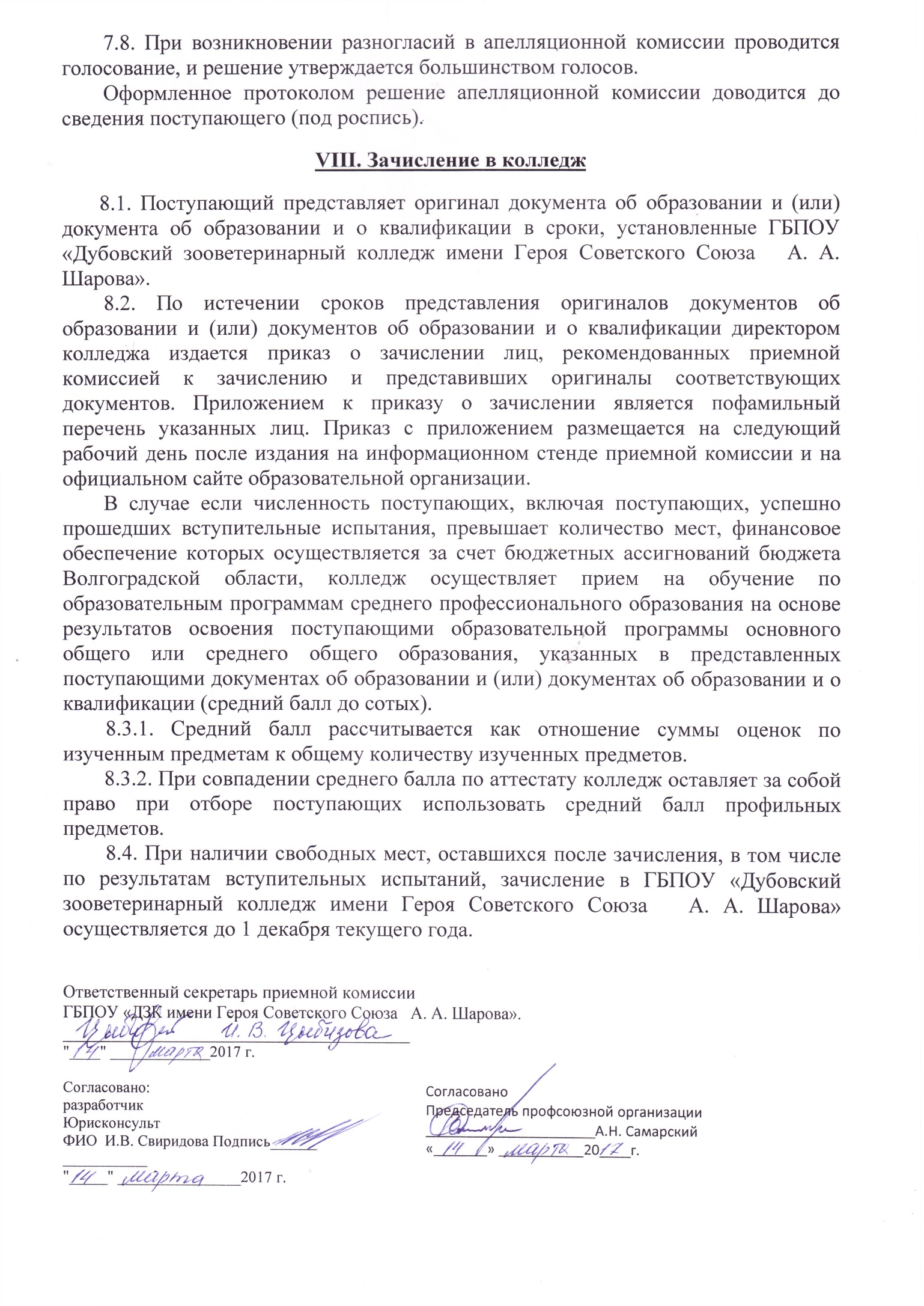 